Publicado en León el 09/06/2017 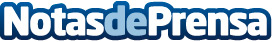 Leonet Servis lanza su campaña 'No te la juegues... bajo tu elevador de coches'Leonet Servis, fabricante de tacos de goma para los elevadores, ayuda a aumentar la seguridad en los talleres de reparación de automóviles con su campaña 'No te la jueges… bajo tu elevador de coches'Datos de contacto:JOSE MARIA G.WWW.LEONETSERVIS.ES619312712       infoNota de prensa publicada en: https://www.notasdeprensa.es/leonet-servis-lanza-su-campana-no-te-la Categorias: Motociclismo Automovilismo Seguros Industria Automotriz http://www.notasdeprensa.es